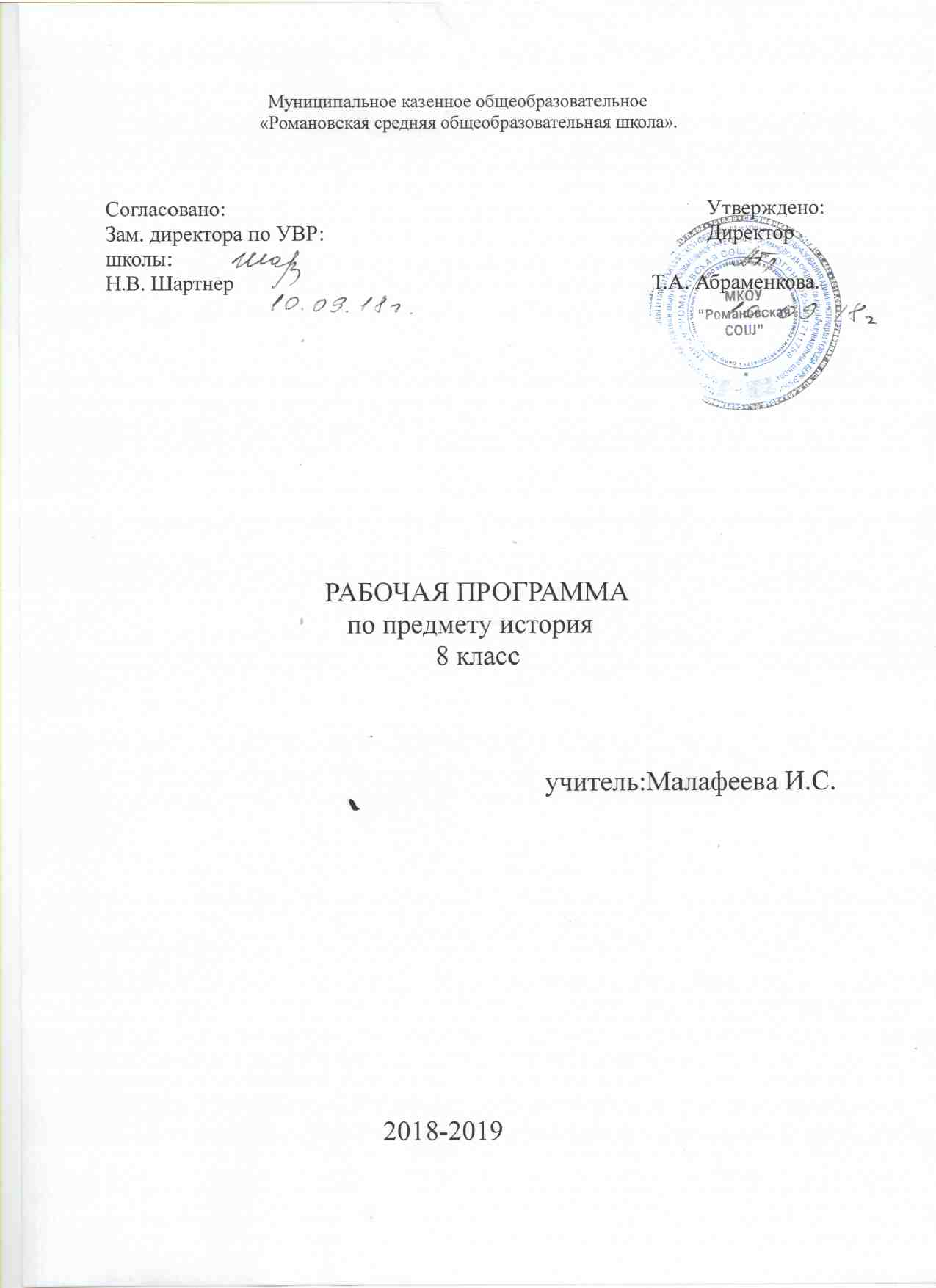 							ПОЯСНИТЕЛЬНАЯ ЗАПИСКА.            Рабочая  программа составлена на основе Федерального государственного образовательного стандарта основного общего образования,   примерной программы основного общего образования по учебным предметам «Стандарты второго поколения. История.  5 – 9 класс»  – М.: Просвещение,  2010 г. и    «Всеобщая история:  5-9-й классы; рабочие программы - предметная линия учебников А. А. Вигасина, О. С. Сороко-Цюпы:  пособие для учителей общеобразовательных учреждений (ФГОС) М. «Просвещение»2011г., «История России: 6-9 классы; рабочие программы — предметная линия учебников под редакцией академика РАН А.В. Торкунова: пособие для учителей общеобразовательных учреждений (ФГОС) М.  Федерального перечня учебников, допущенных к использованию в образовательном процессе.Рабочая программа опирается на УМК:        1.Н.М. Арсентьев, А.А. Данилов и др. под редакцией А. В. Торкунова, Учебник История России в 2-х частях -М:. Просвещение 2018г.А.Я. Юдовская, П.А. Баранов. Учебник Всеобщая история История нового времени 16-18 вв. М.: Просвещение 2012г.                 3																					4																				5																					Рабочая программа разработана в соответствии со следующими нормативными документами:Федеральный закон от 29 декабря 2012 года N 273-ФЗ «Об образовании в Российской Федерации»;Федеральный государственный стандарт основного общего образования, утверждённый приказом  Министерства образования и науки РФ от 17 декабря 2010 года № 1897 «Об утверждении федерального государственного образовательного стандарта основного общего образования»;Приказ Министерства образования и науки Российской Федерации от 31.03.2014 № 253 «Об утверждении федеральных перечней учебников, рекомендованных (допущенных) к использованию в образовательном процессе в образовательных учреждениях, реализующих образовательные программы общего образования и имеющих государственную аккредитацию на 2014/15 учебный год;Примерная программы основного общего образования по учебным предметам «Стандарты второго поколения. История.  5 – 9 класс»  – М.: Просвещение,  2010 г.«Всеобщая история:  5-9-й классы: рабочие программы: предметная линия учебников А. А. Вигасина, О. С. Сороко-Цюпы:  пособие для учителей общеобразовательных учреждений (ФГОС) М. «Просвещение»2011г. «История России: 6-9 классы; рабочие программы: предметная линия учебников А.А.Данилов, Л.Г.Косулина: пособие для учителей общеобразовательных учреждений (ФГОС) М. «Просвещение» 2011г.					МЕСТО УЧЕБНОГО ПРЕДМЕТА В УЧЕБНОМ ПЛАНЕ.Предмет «История» изучается на ступени основного общего образования в качестве обязательного в 5-9 классах в общем объеме 374 часов, в 5-8 классах2 часа в неделю, в 9 классе - 3 часа в неделю,в 6 классе - 34 учебных недели (68 часов).Предмет «История» в 6  классе включает два курса: история Средних веков – 28  часов и истории России – 40 часов (согласно Примерной программы основного общего образования по истории). Предполагается последовательное изучение двух курсов.Цели изучения предмета.Рабочая программа имеет целью  в процессе освоения учащимися предмета заложить основы знаний об историческом пути народов мира, об особенностях развития средневековых цивилизаций, способствовать формированию у пятиклассников представлений о многообразии окружающего мира и о месте в нем нашей страны, а также формированию толерантного сознания и поведения.Рабочая программа способствует решению следующих задач изучения курсов  истории Средних веков и истории России на ступени основного образования:определение для учащихся исторических ориентиров самоидентификации в современном мире, формирование у них российской гражданской идентичности;Овладение учащимися знаниями об основных этапах развития народов мира в эпоху Средних вековприобретение опыта активного усвоения мирового культурного наследия;воспитание патриотизма и гражданственности, приверженности к идеям гуманизма, уважения прав человека и демократических ценностей;усвоение базовых общечеловеческих ценностей на основе изучения мирового исторического опыта;формирование умений применять исторические знания для осмысления сущности современных явлений и их оценки;развитие умений анализировать, сопоставлять и оценивать содержащуюся в различных источниках информацию о событиях и явлениях прошлого и настоящего;выработка современного понимания истории в контексте гуманитарного знания и реалий общественной жизни;Общая характеристика предмета историяКурс истории на ступени основного общего образования является частью концентрической системы исторического образования. Изучая историю на ступени основного общего образования, учащиеся приобретают исторические знания, приведенные в простейшую пространственно-хронологическую систему, учатся оперировать исторической терминологией в соответствии со спецификой определенных эпох, знакомятся с основными способами исторического анализа.Основу школьных курсов истории составляют следующие содержательные линии:1.Историческое время – хронология и периодизация событий и процессов.2.Историческое пространство - историческая карта России и мира, ее динамика; отражение на исторической карте взаимодействия человека, общества и природы, основных географических, экологических, этнических, социальных, геополитических характеристик развития человечества.3.Историческое движение:эволюция трудовой и хозяйственной деятельности людей, развитие материального производства, техники;формирование и развитие человеческих общностей – социальных, этнонациональных, религиозных и др.,образование и развитие государств, их исторические формы и типы;история познания человеком окружающего мира и себя в мире;развитие отношений между народами, государствами, цивилизациями.Главная (сквозная) содержательная  линия курса – человек в истории. В связи с этим особое внимание уделяется характеристике условий жизни и быта людей в прошлом, их потребностям, интересам, мотивам действий, картине мира, ценностям.Содержание учебного предмета «История» для 5-9 классов изложено  в виде двух курсов «История России» (занимающего приоритетное место по объему учебного времени) и «Всеобщая история».Курс «История России» дает представление об основных этапах исторического пути Отечества. Важная мировоззренческая задача курса заключается в раскрытии как своеобразия и неповторимости российской истории, так и ее связи с ведущими процессами мировой истории.В курсе «Всеобщая история»  рассматриваются характерные черты основных исторических эпох, существовавших в рамках цивилизации, прослеживаются линии взаимодействия и преемственности отдельных общностей, раскрывается значение исторического и культурного наследия прошлого.ЛИЧНОСТНЫЕ, МЕТАПРЕДМЕТНЫЕ И ПРЕДМЕТНЫЕ РЕЗУЛЬТАТЫОСВОЕНИЯ УЧЕБНОГО ПРЕДМЕТА  К важнейшим личностным результатам  изучения истории в основной школе относятся следующие убеждения и качества:осознание своей идентичности как гражданина страны, члена семьи, этнической и религиозной группы, локальной и региональной общности;освоение гуманистических традиций и ценностей современного общества, уважение прав и свобод человека;осмысление социально-нравственного опыта предшествующих поколений, способность к определению своей позиции и ответственному поведению в современном обществе;понимание культурного многообразия мира, уважение к культуре своего и других народов, толерантность. Метапредметные результаты изучения истории в основной школе выражаются в следующих качествах:способность сознательно организовывать и регулировать свою деятельность – учебную, общественную и др.;владение умениями работать с учебной и внешкольной информацией (анализировать и обобщать факты, составлять простой и развернутый план, тезисы, конспект, формулировать и обосновывать выводы и т.д.), использовать современные источники информации, в том числе материалы на электронных носителях;способность решать творческие задачи, представлять результаты своей деятельности в различных формах (сообщение, эссе, презентация, реферат и др.);готовность к сотрудничеству с соучениками, коллективной работе, освоение основ межкультурного взаимодействия в школе и социальном окружении и дрПредметные результаты изучения истории учащимися 5-9 классов включают:овладение целостными представлениями об историческом пути народов своей страны и человечества как необходимой основой для миропонимания и познания современного общества;способность применять понятийный аппарат исторического знания и приемы исторического анализа для раскрытия сущности и значения событий и явлений прошлого и современности;умения изучать и систематизировать информацию из различных исторических и современных  источников, раскрывая ее социальную принадлежность и познавательную ценность;расширение опыта оценочной деятельности на основе осмысления  жизни и деяний личностей и народов в истории своей страны и человечества в целом;готовность применять исторические знания для выявления и сохранения исторических и культурных памятников своей страны и мираОсновной формой организации учебного процесса является классно-урочная система. В качестве дополнительных форм организации образовательного процесса используется система консультационной поддержки, индивидуальных занятий, самостоятельная работа учащихся с использованием современных информационных технологий. Организация учебного процесса учащихся направлена на:- создание оптимальных условий обучения; -исключение психотравмирующих факторов;- сохранение психосоматического состояния здоровья учащихся;- развитие положительной мотивации к освоению  программы по истории;- развитие индивидуальности и одаренности каждого ребенка.Осуществление целей рабочей образовательной программы обусловлено использованием в образовательном процессе следующих технологий: информационно-коммуникативной (классно – урочная система), игровой (дидактические игры, работа в малых группах, работа в парах сменного состава), технология критического мышления и учебно-поисковой деятельности обучающихся, проблемное обучение, личностно – ориентированное обучение.Формы текущего контроля знаний, умений, навыков:Устные виды контроляустный ответ на поставленный вопрос;развернутый ответ по заданной теме;устное сообщение по избранной теме.Письменные виды контролясоставление хронологических таблиц;составление сравнительных таблиц;анализ исторических ситуацийТворческие работыпрезентации;проекты 																	4	Тестирование																																										СОДЕРЖАНИЕ КУРСАВсеобщая история -24 часаСтраны Европы и Азии в эпоху Просвещения. Время преобразований (15 ч)Эпоха Просвещения. Развитие естественных наук. И. Ньютон. Английское Просвещение. Д. Лок. Французское Просвещение. Вольтер. Ш. Монтескье. Ж.Ж. Руссо. Д. Дидро. Художественная культура XVII-XVIII вв.: барокко, классицизм, сентиментализм. Просвещенный абсолютизм в Центральной Европе. Австрия и Пруссия в XVIII в. Фридрих II. Семилетняя война. Английские колонии в Америке. Война за независимость и образование США. Т. Джефферсон. Б. Франклин. Дж. Вашингтон. Конституция 1787 г. Кризис абсолютизма во Франции. Великая французская революция. Начало революции. Революционные политические группировки. «Гора» и «жиронда». Ж. Дантон. М. Робеспьер. Ж.П. Марат. Свержение монархии. Революционный террор. Якобинская диктатура. Термидорианский переворот. Директория. Революционные войны. Наполеон Бонапарт. Итоги и значение Великой французской революции, ее влияние на страны Европы. Ослабление Османской империи.Колониальный период в Латинской Америке.(1 ч)Создание колониальной системы управления. Ограничения в области хозяйственной жизни. Латиноамериканское общество: жизнь и быт различных слоев населения. Республика Пальмарес, Туссен Лувертюр и война на Гаити.Традиционные общества Востока. (4ч)Держава Великих Моголов в Индии и ее распад. Начало европейского завоевания Индии. Покорение Китая маньчжурами. Империя Цин. Образование централизованного государства в Японии. И. Токугава.История России -36 часовРоссия в конце XVII — первой четверти XVIII в.     Политическая карта мира к началу XVIII в. Новые формы организации труда в передовых странах. Формирование мировой торговли и предпосылок мирового разделения труда. Новый характер взаимоотношений между Востоком и Западом. Политика колониализма. Роль и место России в мире.     Предпосылки масштабных реформ. А. Л. Ордин-Нащокин. В. В. Голицын.     Начало царствования Петра I. Азовские походы. Великое посольство.     Особенности абсолютизма в Европе и России. Преобразования Петра I. Реформы местного управления: городская и областная (губернская) реформы. Реформы государственного управления: учреждение Сената, коллегий, органов надзора и суда. Реорганизация армии: создание флота,рекрутские наборы, гвардия. Указ о единонаследии.     Церковная реформа. Упразднение патриаршества, учреждение Синода. Старообрядчество при Петре I. Положение протестантов, мусульман, буддистов, язычников.     Оппозиция реформам Петра I. Дело царевича Алексея.     Развитие промышленности. Мануфактуры и крепостной труд. Денежная и налоговая реформы. Подушная подать. Ревизии. Особенности российского крепостничества в XVIII в. и территория его распространения.     Российское общество в Петровскую эпоху. Изменение социального статуса сословий и групп: дворянство, духовенство, купечество, горожане, крестьянство, казачество. Зарождение чиновничье-бюрократической системы. Табель о рангах.     Правовой статус народов и территорий империи: Украина, Прибалтика, Поволжье, Приуралье, Северный Кавказ, Сибирь, Дальний Восток.     Социальные и национальные движения в первой четверти XVIII в. Восстания в Астрахани, Башкирии, на Дону. Религиозные выступления.     Россия в системе европейских и мировых международных связей. Внешняя политика России в первой четверти XVIII в. Северная война: причины, основные события, итоги. Ништадтский мир. Прутский и Каспийский походы. Провозглашение России империей. Формирование системы национальных интересов Российской империи на международной арене, рост её авторитета и влияния на мировой арене.Культурное пространство империи в первой четверти XVIII в.     Культура и нравы. Повседневная жизнь и быт правящей элиты и основной массы населения. Нововведения, европеизация, традиционализм. Просвещение и научные знания. Введение гражданского шрифта и книгопечатание. Новое летоисчисление. Первая печатная газета «Ведомости». Ассамблеи, фейерверки.     Санкт-Петербург — новая столица. Кунсткамера. Создание сети школ и специальных учебных заведений. Основание Академии наук и университета. Развитие техники. Строительство городов, крепостей, каналов.     Литература, архитектура и изобразительное искусство. Петровское барокко.     Итоги, последствия и значение петровских преобразований. Образ Петра I в русской истории и культуре.     Человек в эпоху модернизации. Изменения в повседневной жизни сословий и народов России.После Петра Великого: эпоха дворцовых переворотов.     Изменение места и роли России в Европе. Отношения с Османской империей в политике европейских стран и России.     Дворцовые перевороты: причины, сущность, последствия. Фаворитизм. Усиление роли гвардии. Екатерина I. Пётр II. «Верховники». Анна Иоанновна. Кондиции — попытка ограничения абсолютной власти. Иоанн Антонович. Елизавета Петровна. Пётр III.     Внутренняя политика в 1725—1762 гг. Изменение си-стемы центрального управления. Верховный тайный совет. Кабинет министров. Конференция при высочайшем дворе. Расширение привилегий дворянства. Манифест о вольности дворянства. Ужесточение политики в отношении крестьянства, казачества, национальных окраин. Изменения в системе городского управления.     Начало промышленного переворота в Европе и экономическое развитие России. Экономическая и финансовая  политика. Ликвидация внутренних таможен. Развитие мануфактур и торговли. Учреждение Дворянского и Купеческого банков.     Национальная и религиозная политика в 1725—1762 гг.     Внешняя политика в 1725—1762 гг. Основные направления внешней политики. Россия и Речь Посполитая. Русско-турецкая война 1735—1739 гг. Русско-шведская война 1741—1742 гг. Начало присоединения к России казахских земель. Россия в Семилетней войне 1756-1763 гг. П. А. Румянцев. П. С. Салтыков. Итоги внешней политики.Российская империя в период правления Екатерины II.     Россия в системе европейских и международных связей. Основные внешние вызовы. Научная революция второй половины XVIII в. Европейское Просвещение и его роль в формировании политики ведущих держав и России.     Внутренняя политика Екатерины II. Просвещённый абсолютизм. Секуляризация церковных земель. Проекты реформирования России. Уложенная комиссия. Вольное экономическое общество. Губернская реформа. Жалованные грамоты дворянству и городам.     Экономическая и финансовая политика правительства. Рост городов. Развитие мануфактурного производства. Барщинное и оброчное крепостное хозяйство. Крупные предпринимательские династии. Хозяйственное освоение Новороссии, Северного Кавказа, Поволжья, Урала.     Социальная структура российского общества. Сословное самоуправление. Социальные и национальные движения. Восстание подпредводительством Емельяна Пугачёва.     Народы Прибалтики, Польши, Украины, Белоруссии, Поволжья, Новороссии, Северного Кавказа, Сибири, Дальнего Востока, Северной Америки в составе Российской империи. Немецкие переселенцы. Национальная политика.    Русская православная церковь, католики и протестанты. Положение мусульман, иудеев, буддистов.    Основные направления внешней политики. Восточный вопрос и политика России. Русско-турецкие войны. Присоединение Крыма. «Греческий проект». Участие России в разделах Речи Посполитой. Воссоединение Правобережной Украины с Левобережной Украиной. Вхождение в состав России Белоруссии и Литвы.     Формирование основ глобальной внешней политики России. Отношения с азиатскими странами и народами. Война за независимость в Северной Америке и Россия. Французская революция конца XVIII в. и политика противостояния России революционным движениям в Европе. Расширение территории России и укрепление её международного положения. Россия — великая европейская держава.Россия при Павле I     Изменение порядка престолонаследия. Ограничение дворянских привилегий. Ставка на мелкопоместное дворянство. Политика в отношении крестьян. Комиссия для составления законов Российской империи. Внешняя политика Павла I. Участие России в антифранцузских коалициях. Итальянский и Швейцарский походы А. В. Суворова. Военные экспедиции Ф. Ф. Ушакова.     Заговор 11 марта 1801 г. и убийство императора Павла I.Культурное пространство империи. Повседневная жизнь сословий в XVIII в.     Образование и наука в XVIII в. Влияние идей Просвещения на развитие образования и науки в России. Зарождение общеобразовательной школы. Основание Московского университета и Российской академии художеств. Смольный институт благородных девиц. Кадетский (шляхетский) корпус.     Деятельность Академии наук. И. И. Шувалов. М. В. Ломоносов. Развитие естественных и гуманитарных наук. Становление русского литературного языка. Географические экспедиции. Достижения в технике.     Литература. Живопись. Театр. Музыка. Архитектура и скульптура. Начало ансамблевой застройки городов.     Перемены в повседневной жизни населения Российской империи. Сословный характер культуры и быта. Европеизация дворянского быта. Общественные настроения. Жизнь в дворянских усадьбах. Крепостные театры. Одежда и мода. Жилищные условия разных слоёв населения,особенности питания.		КАЛЕНДАРНО-ТЕМАТИЧЕСКОЕ ПЛАНИРОВАНИЕ							ИСТОРИЯ РОССИИ				Резерв-5 часов№ урокаНазвание тем и уроковКол-вочасовСодержание(основные понятия)Характеристика видов деятельностиКомпетенцииКомпетенцииКомпетенцииДом. заданиеДата№ урокаНазвание тем и уроковКол-вочасовСодержание(основные понятия)Характеристика видов деятельностиличностныеметапредметныепредметныеДом. заданиеДата1Вводный урок1Страны Европы в начале 18 векаформирование осознанного, уважительного и доброжелательного отношения к истории, культуре, религии, традициямумение  определять понятия, создавать обобщения,формирование основ гражданской, этнонациональной, социальной, культурной самоидентификации личности обучающегосяЗаписи в тетради2  Великие просветители Европы1Стили художественной культуры XVII вв. Высокое Возрождение: художники и их произведения.Представлять описание памятников культуры, высказывая суждения об их художественных особенностях. Давать характеристики личности и творчества представителей Высокого Возрождения.понимание культурного многообразия мира, уважение к культуре своего и других народов, толерантностьустанавливать причинно-следственные связи и делать выводыспособность исторического анализа для раскрытия сущности и значения событий и явлений прошлого№ 20 стр 1763,4 Мир художественной культуры Просвещения2Высокое Возрождение: художники и их произведения. Мир человека в литературе раннего Нового времени. Стили художественной культуры XVII—XVIII вв. (барокко, классицизм). Становление театра.Давать характеристики личности и творчества представителей Высокого Возрождения.Характеризовать художественные стили европейского искусства  ХVII-ХVIII вв., приводить примеры  относящихся к ним архитектурных  сооружений, произведений изобразительного искусства, музыки и литературы.формирование целостного мировоззренияформулировать, аргументировать и отстаивать своё мнениеФормирование идей мира и взаимопонимания между народами, людьми разных культур№ 21доклады.5На пути к индустриальной эре1Экономическое и социальное развитие Европы в XVII—ХVIII вв.: начало промышленного переворота, развитие мануфактурного производства,Раскрывать значение понятий: промышленный переворот,  фабрика, буржуазия, рабочие, абсолютизм, меркантилизм, протекционизм.Характеризовать положение различных социальных групп в европейском обществе  ХVII-ХVIII вв.,  прослеживать, как оно изменялось на протяжении данного периода.пособность к определению своей позиции и ответственному поведению вобществеформулировать, аргументировать и отстаивать своё мнениестроить  логическое рассуждение№ 226,7Английские колонии в Северной Америке2Абсолютизм: «старый порядок» и новые ввеяния. Становление колонеального общества. Начало формирования североамериканской нации..Объяснять, как строились отношения монархов, имевших  абсолютную власть, и их подданных. Управление колониями и конфликт с метрополиейосвоение гуманистических традиций и ценностей общества, уважение прав и свобод человеканать особенности, даты  развития английских колоний.№ 23, контурная карта8,9Война за независимость . Создание США2   Война североамериканских колоний за независимость. Образование Соединенных Штатов Америки; «отцы-основатели».Рассказывать о ключевых событиях войны  североамериканских колоний  за независимость (используя историческую карту).Раскрывать значение понятий и терминов «бостонское чаепитие», «Декларация независимости», конституция.Составлять характеристики активных участников  борьбы за независимость, «отцов основателей» США.Объяснять, в чем заключалось историческое значение образования  Соединенных Штатов Америки.владение умениями работать с учебной и внешкольной информациейУметь правильно читать несложные карты и картосхемы с опорой на их легенду № 24, тетрадь контурные карты10,11Франция в начале 18 в. Причины и начало Великой Французкой революции2Османская империя: от могущества к упадку. Индия: держава Великих Моголов, № 2512,13Великая Французкая революция2№ 2614,15Великая Французкая революция. Наполеон Бонапарт2№ 27, подготовка к к/р.16Обобщающий урок по теме: Время преобразований1Основные понятия курса, важнейшие события и даты.троить  логическое рассуждение17Государства Востока в эпоху нового времени1сосновные понятия курса, важнейшие ссобытия и ддаты.Показывать на карте территории  крупнейших государств Азии ХVI-ХVIII вв.Раскрывать основные черты экономической и политической жизни стран Азии в рассматриваемый периодформирование осознанного, уважительного и доброжелательного отношения к другому человекуУметь самостоятельно строить рассказ на основе одного -двух источников знаний№ 2818,19Государства Востока. Начало европейской колонизации2начало проникновения англичан, британские завоевания. Империя Цин в Китае. Образование централизованного государства и установление сегуната Токугава в ЯпонииОбъяснять, как складывались отношения европейских государств и стран Востока в ХVI-ХVIII вв.формирование целостного мировоззренияформулировать и обосновывать выводыУметь самостоятельно строить рассказ на основе одного -двух источников знаний№ 29-3020Повторение по курсу всеобщая история1Подготовка к к/р.21Итоговаяс к/р1№ урокаНазвание тем и уроковКол-вочасовСодержание(основные понятия)Характеристика видов деятельностиКомпетенцииКомпетенцииКомпетенцииДом. заданиеДата№ урокаНазвание тем и уроковКол-вочасовСодержание(основные понятия)Характеристика видов деятельностиличностныеметапредметныепредметныеДом. заданиеДата1У истоков российской модернизации1Территория Российского государства, население, соц-эконом. хар-ка, политический стройУмение работать с исторической картой. Сравнивать территорию Российского государства в разные периоды (от Петра I до Екатерины II).формирование осознанного, уважительного и доброжелательного отношения к истории, культуре, религии, традициямумение  определять понятия, создавать обобщения,формирование основ гражданской, этнонациональной, социальной, культурной самоидентификации личности обучающегосяЗаписи в тетради стр.5-62Россия и Европа в концеXVII в.1Усиление османской угрозы Европе. Россия в борьбе с Турцией и Крымом. Россия и Священная лига. Борьба Франции за господство в Европе. Балтийский вопрос.  Знать основные направления внешней политики. Определять причины войн, показывать на карте театр военных действий. Составлять устный рассказ о союзниках и противникахосознание своей идентичности как этнической и религиозной группы, локальной и региональной общности№ 1 , стр 13, вопросы 1,2,4, работа сконтурными картами3Предпосылки Петровскихреформ1Усиление иностранного влияния на Россию. Симеон Полоцкий. Политический курс Б.И. Морозова и И.Д. Милославского. Реформы А.Л. Ордина-Нащокина. Реформаторские планы В.В. Голицына.Давать характеристику состояния России накануне решающих перемен. Выделять главное в тексте учебника.осмысление социально-нравственного опыта предшествующих поколений, способность к определению своей позиции и ответственному поведениюобществеспособность решать творческие задачи№ 2 , в тетради4        5Начало правления Петра I  2Детство Петра. Двоецарствие. Царевна Софья. Начало царствования Петра. Азовские походы. Великое посольство 1697-1698 гг.Давать характеристику началу царствования Петра. Знать хронологию Азовских походов. Уметь характеризовать деятельность Великого посольства.осознание своей идентичности как гражданина страны, члена семьиумение строить  логическое рассуждение, умозаключениеУмение делать выводы, обобщать, высказывать свою точку зрения о политике Петра 1№ 3   контурные карты6,7Великая Северная война 1700—1721 гг.2Начало Северной войны. Поражение под Нарвой. Реформа армии. Полтавская «виктория». Прутский поход. Победы русского флота. Ништадский мир.Знать хронологию Северной войны. Уметь показать основной театр военных действий. Объяснять причины войны и ее необходимость. Рассказывать об архитектуре Петербурга, становлении русского флота. Использовать литературные произведения для рассказа об исторических событиях.воспитание чувства ответственности и долга перед Родиной;устанавливать причинно-следственные связиУметь правильно читать несложные карты и картосхемы с опорой на их легенду;№4, стр. 34 вопросы 2,38Реформы управления Петра I1Создание Сената и коллегий. Указ о единонаследии. Табель о рангах. Реформа местного управления.Характеризовать экономическое состояние России при Петре I. Давать объяснение причинам создания Сената и коллегий. Характеризовать указы Петра, обсуждать реформы. Сравнивать положение сословий в петровскую эпоху с прежним положением.смысловое чтение строить  логическое рассуждение и делать выводыумение  определять понятия, устанавливать аналогии№59Экономическая  политика1Роль государства в экономике. Развитие промышленности. Мануфактуры. Развитие торговли, транспортных путей и налоговой системы. Итоги экономического развития.Характеризовать экономическое состояние России при Петре I. Давать объяснение перестройке экономической структуре страны, сравнивать положение сословий в петровскую эпоху с прежним положением.смысловое чтение строить  логическое рассуждение и делать выводыумение  определять понятия, устанавливать аналогииАнализируя текст документов учебника, знать политику Петра. Уметь правильно читать несложные карты и картосхемы с опорой на их легенду№ 610Российское общество в Петровскую эпоху1Дворянское сословие. Города и горожане. Положение крестьян.Уметь характеризовать сословия. Давать оценку положения различных слоев общества. Сравнивать вотчины и поместья.развитие эстетического сознания через освоение художественного наследия народовмираспособность решать творческие задачиУмение использовать  дополнительные ресурсы для  изучения истории№ 711Церковная  реформа.  Положение традиционных конфессий1Петр I и церковь. Упразднение патриаршества. Феофан Прокопович. Старообрядцы и другие конфессии.Знать устройство церкви. Характеризовать процесс модернизации. Давать характеристику конфессиям.формирование целостного мировоззренияпредставлять результаты в виде схемыУмение самостоятельно строить рассказ, правильно употреблять исторические терминыв№ 812Социальные и национальные движения. Оппозиция реформам1Причины народных выступлений. Астраханское восстание 1705-1706 гг. Восстание под предводительством К.А. Булавина. Башкирское восстание. Выступление старообрядцев. Выступления работников мануфактур. Выступления против реформ. «Дело царевича Алексея».Знать причины восстаний, участников, их требования. Уметь показывать районы восстаний, рассуждать о причинах поражения.умение создавать, применять и преобразовывать знаки и символы, модели и схемы для решения учебных и познавательных задачумение характеризовать место, участников, результаты важнейших исторических событий№ 9 , доклады13Перемены в культуреРоссии  и быт при Петре11Наука. Образование. Художественная культура. Изменения в повседневной жизни. Дворянский образ жизни. В крестьянском и городском «миру». Новшества в повседневной жизни.Готовить сообщения на заданную тему, выступать с докладом, отвечать на вопросы аудитории.развитие эстетического сознания через освоение художественного наследиямира,  творческой деятельности эстетического характера.способность сознательно организовывать и регулировать свою деятельностьспособность применять понятийный приемы исторического анализа для раскрытия сущности и значения событий и явлений прошлого№ 10,1114Значение петровских преобразований в истории страны1Характер Петровских реформ. Успехи и неудачи преобразований. Россия – великая европейская держава.  Давать характеристику и делать выводы в реформах Петра I.Умение составлять сравнительную таблицу№ 1-12 подготовка к к/р15Повторительно-обобщающий урок по главе 11Тестовая работаОбобщить полученные знания по разделу в виде теста.16,17Эпоха дворцовыхпереворотов (1725—1762)2Причины и сущность дворцовых переворот. Екатерина I (1725-1727). Петр II (1727-1730). «Верховники» (февраль 1730). Анна Иоановна (1730-1740). Иван VI  Антонович (1740-1741). Елизаветв Петровна (1741-1761). Петр III (1761-1762Знать причины дворцовых переворотов, хронику событий и действующих лиц. Учиться обобщать знания, делать выводы. Доказывать свои суждения. Работать с дополнительной литературой.смысловое чтение строить  логическое рассуждение и делать выводыАнализируя текст документов учебника, знать политику князей  XII -начала XIII века.№13-14 в тетради18Внутренняя политика иэкономика России в 1725—1762 гг.1Система управления страной. Укрепление позиций дворянства. Экономика России в 1725-1762 гг.Особенности внутренней политики российских императоров после Петра, развивать умение работать с текстом учебника.понимание культурного многообразия мира, уважение к культуре своего народов,Анализируя текст документов учебника, знать политику князей  XII -начала XIII века. Уметь правильно читать несложные карты и картосхемы с опорой на их легенду№ 1519Внешняя  политика  России в 1725—1762 гг.1В сообществе европейских держав. Семилетняя война. На южных и восточных рубежах.Главные направления внешней политики, особенности внешней политики. Развивать умение работать с картой. Составлять хронологические таблицы.формирование осознанного, уважительного и доброжелательного отношения к другому человеку,устанавливать причинно-следственные связиФормирование идей мира и взаимопонимания между народами, людьми разных культур№ 16 работа с к/к20Национальная  и  религиозная политика в 1725—1762 гг.1Прибалтика и Украина. На восточных окраинах. Башкирские восстания. Религиозная политика.Знать причины дворцовых переворотов. Уметь составлять генеалогическую таблицу правителей. Давать характеристику внутренней и внешней политики России.формирование целостного мировоззренияспособность сознательно организовывать и регулировать свою деятельностьспособность применять понятийный приемы исторического анализа для раскрытия сущности и значения событий и явлений прошлого№ 16, стр 105-108, подготовка к к/р21Повторительно-обобщающий урок по главе 21Тестовая работаОбобщить полученные знания по разделу в виде теста.-22Россия в системе международных отношений1Изменения международных отношений в середине XVIII в. Россия и Франция. Россия и Англия. Россия и Австрия. Россия и Пруссия. Россия и Швеция. Россия и Речь Посполитая. Отношения России с Турцией и Крымом.Определять направление внешней политики. Показывать по карте территориальные приращения. Рассказывать о военных действиях с опорой на термины и даты.формирование осознанного, уважительного и доброжелательного отношения к другому человеку,умение использовать речевые средстваУметь правильно читать несложные карты и картосхемы с опорой на их легенду№ 1723Внутренняя политика Екатерины II1Екатерина II – правительница России. «Просвещенный абсолютизм». Реформы Екатерины II.Анализ политики Екатерины (цели, итоги). Работа с документами, развитие умений работать с текстом.усвоение гуманистических, демократических и традиционных ценностей многонационального российского обществаумение соотносить свои действия с планируемыми результатамиумение характеризовать место, участников, результаты важнейших исторических событий;№ 1824Экономическое  развитиеРоссии при Екатерине II1Развитие сельского хозяйства. Развитие промышленности. Развитие торговли, транспортных путей и денежной системы.  Определять основные черты экономического развития (тенденции и противоречия). Делать вывод о влиянии крепостного права на развитие отраслей экономики. Совершенствовать умение читать карту.формирование целостного мировоззренияпредставлять результаты своей деятельности в форме сообщенияформирование умений применения исторических знаний для осмысления сущности, что Москва  стала центром борьбы с ордынским владычеством№ 1925Социальная структура российского общества II половины XVIII в1«Золотой век» дворянства. «Крестьянское житие». «Среднего рода люди».Определять основные черты социальных слое общества, давать им характеристику, сравнивать положение слоев общества.развитие эстетического сознания через освоение художественного наследиямира,  творческой деятельности эстетического характера.способность сознательно организовывать и регулировать свою деятельностьспособность применять понятийный приемы исторического анализа для раскрытия сущности и значения событий и явлений прошлого№ 2026,27Восстание под предводительством Е. И. Пугачёва2Причины восстания. Пугачев и его программы. Основные этапы восстания. Расправа с восставшими. Значение восстания.Объяснять причины, итоги, различные оценки восстания. Давать собственные аргументированные суждения. Уметь показывать на карте район восстания.смысловое чтение строить  логическое рассуждение и делать выводыустанавливать причинно-следственные связи№ 21 в тетради28Народы России. Религиозная и национальная политикаЕкатерины II1Унификация управления на окраинах империи. Ликвидация украинского гетманства. Формирование кубанского казачества. Активизация деятельности по привлечению иностранцев в Россию. Религиозная политика.Учить самостоятельно работать с материалом учебника, отвечать на вопросы, искать дополнительную информацию в других источникахспособность решать творческие задачиФормирование идей мира и взаимопонимания между народами, людьми разных культурСтр. 32-3729,3Внешняя политика Екатерины II2Основные направления внешней политики. Русско-турецкая война 1768-1774. Русско-грузинские отношения. Георгиевский трактат. Русско-0турецкая война 1787-1791гг. Греческий проект Екатерины II. Участие России в разделах Речи Посполитой. Война со Швецией. Политика «вооруженного нейтралитета». Борьба Екатерины II с революционной Францией. Результаты внешней политики.Определять направление внешней политики. Показывать по карте территориальные приращения. Рассказывать о военных действиях с опорой на термины и даты.воспитание чувства ответственности и долга перед Родиной;Умение логического рассуждения, умозаключенияУметь правильно читать несложные карты и картосхемы с опорой на их легенду№ 22, контурные карты31Начало  освоения  Новороссии и Крыма1Образование Новороссии. Переселенческая политика. Образование новых городов. Освоение Крыма. Основание Севастополя. Поездка Екатерины II по Новороссии и Крыму. Значение освоения Новороссии и Крыма для РоссииОпределять направление политики освоения Новороссии и Крыма. Показывать по карте территориальные приращения. Давать характеристику новым районам.воспитание чувства ответственности и долга перед Родиной;умение использовать речевые средстваспособность применять понятийный приемы исторического анализа для раскрытия сущности и значения событий и явлений прошлоПодготовка к к/р  № 17-2232Повторительно-обобщающий урок по главе 31Тестовая работаОбобщить полученные знания по разделу в виде теста.-33Внутренняя политика Павла I1Личность Павла I. Изменения порядка престолонаследия. Преобразования в армии. Усиление бюрократизма. Полицейский произвол. Крестьянский вопрос. «Разжалованная грамота» дворянству.Показывать противоречивый характер политики Павла I. Объяснять причины последнего дворцового переворота, высказывать свое отношение, работать с текстом учебника и картой. Приводить факты, показывающие международное влияние на Россию.формирование целостного мировоззренияумение соотносить свои действия с планируемыми результатамиУмение составлять сравнительную таблицу№ 2434Внешняя политика Павла I1Выборы внешнеполитического курса. Покровительство Мальтийскому ордену. Итальянский и Швейцарский походы. Союз с Наполеоном. Индийский поход.  Г. Заговор 11 мартаПоказывать противоречивый характер политики Павла I. Объяснять причины последнего дворцового переворота, высказывать свое отношение, работать с текстом учебника и картой. Приводить факты, показывающие международное влияние на Россию.формирование целостного мировоззренияумение соотносить свои действия с планируемыми результатамиУмение составлять сравнительную таблицу№ 2535Общественная мысль, публицистика, литература, пресса1Эпоха Просвещения в Европе и ее влияние на общественную мысль России. Особенности развития отечественной художественной культуры. Литература. Общественная мысль, политическая литература, публицистика. Мемуары. ПрессаОпределять особенности развития культуры, прослеживать ее связь с западной культурой, знать выдающиеся достижения и имена деятелей культуры.защищать свои работы в более сжатом виде.Стр 72-7636Образование в России в XVIII в.Российская наука и техника в XVIII в.1Век Просвещения и его влияние на российскую школу. Московский университет. Академия художеств. Домашнее образование. Подготовка учительских кадров. Создание Академии наук. Зарождение исторической науки и первые музеи. Развитие естественных наук и техники.Определять особенности развития культуры, прослеживать ее связь с западной культурой, знать выдающиеся достижения и имена деятелей культуры.развитие эстетического сознания через освоение художественного наследия народов Россиипредставить результаты в виде таблицыУмение составлять сравнительную таблицуСтр 77-84, доклады37Русская архитектураXVIII в.Живопись и скульптура1В.В. Растрелли. В.И. Баженов. М.Ф. Казаков. И.Е. Старов. Приглашенные зарубежные мастера на русской службе. Особенности развития живописи в XVIII в. А.П. Антропов. И.П. и Н.И. Аргуновы. Ф.С. Рокотов. Д.Г. Левицкий. В.Л. Боровиковский. А.П. Лосенко. Ф.И. Шубин. Иностранные мастера на русской службе. Коллекционирование живописи и скульптуры.защищать свои работы в более сжатом виде.Работать с иллюстрацией, описывать памятники культуры. Уметь создавать презентации о персоналиях.развитие эстетического сознания через освоение художественного наследия народов Россиипредставить результаты в виде таблицыУмение составлять сравнительную таблицуСтр. 86-96,   доклады38Музыкальное и театральное искусство1Музыка и театр в европейской истории. Иностранцы на русской сцене. Зарождение русского публичного театра. Уличный таетр в России. Музыка. Первые русские композиторы и их музыка. Крепостной и домашний театр.Определять особенности развития культуры, прослеживать ее связь с западной культурой, знать выдающиеся достижения и имена деятелей культуры. Работать с иллюстрацией, описывать памятники культуры.развитие эстетического сознания через освоение художественного наследия народов Россиипредставить результаты в виде таблицыСтр.-97-10139Народы России в XVIII в.  1Русский народ. Украинцы и белорусы. Народы Повлжья. Народы Казахстана. Калмыки. Народы Кавказа. Народы Сибири и Дальнего Востока.Давать характеристику различным видам занятий различных слоев общества. Давать характеристику различным народам, проживающим иумение создавать, применять и преобразовывать знаки и символы, модели и схемы для решения учебных и познавательных задачумение создавать, применять и преобразовывать знаки и символы, модели и схемы для решения учебных и познавательных задачСтр. 101-109 подготовка к к/р40Повторительно-обобщающий урок по главам 4 и 51Тестовая работаОбобщить полученные знания по курсу и закрепить в виде теста.-41Повторениепо курсу история России1Характеристика и анализ исторических источников.Давать анализ и характеристику, отвечать на вопросы по источнику, делать выводы и предположения.42Итоговая к/р1Тестовая работаОбобщить полученные знания по курсу и закрепить в виде теста.формирование коммуникативной компетентности в общении и  сотрудничестве со сверстниками, в учебно-исследовательской, творческой и других видов деятельности;способность сознательно организовывать и регулировать свою деятельность